 Pippins Primary School Curriculum Overview 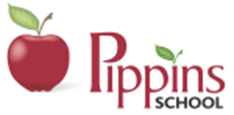 Subject: R.ENursery/ReceptionAutumn Autumn Spring Spring Summer Summer Nursery/ReceptionTopic/Festivals/Religion: Me and my CommunityHarvest/ChristianityDiwali/Sanatana Dharma Hinduism/ SikhiChristmas/ChristianityTopic/Festivals/Religion: Me and my CommunityHarvest/ChristianityDiwali/Sanatana Dharma Hinduism/ SikhiChristmas/ChristianityFestivals/Religion: Chinese New Year:Shrove Tuesday /Christianity:Easter/Christanity Vaisakhi/Sikhism:Festivals/Religion: Chinese New Year:Shrove Tuesday /Christianity:Easter/Christanity Vaisakhi/Sikhism:Festivals/Religion:  Eid/Islam.Festivals/Religion:  Eid/Islam.Nursery/ReceptionKnowledge and Skills:Discussing and investigating our different backgrounds, families, religions and culturesExploring the Diwali story and the festival of light through hands on activities and explorationExploring the festival of Christmas through hands on exploration.Learning the nativity story and participating in the Foundation Stage Nativity play.Talk positively about different appearances, skin colours and hair types  Celebrating our similarities and differencesBeing thankful for the food and drink that we have.Knowledge and Skills:Discussing and investigating our different backgrounds, families, religions and culturesExploring the Diwali story and the festival of light through hands on activities and explorationExploring the festival of Christmas through hands on exploration.Learning the nativity story and participating in the Foundation Stage Nativity play.Talk positively about different appearances, skin colours and hair types  Celebrating our similarities and differencesBeing thankful for the food and drink that we have.Knowledge and Skills:Exploring the story of ‘The Great Race’Discussing Chinese culture and traditionsDiscuss the meaning of lent. Making and eating pancakesLearning the Easter story.Exploring the festival of Easter through hands on exploration and activitiesExploring the festival of Vaisakhi.Learning about Sikhism and exploring real artefacts to explain the 5 K’sCelebrating our similarities and differencesKnowledge and Skills:Exploring the story of ‘The Great Race’Discussing Chinese culture and traditionsDiscuss the meaning of lent. Making and eating pancakesLearning the Easter story.Exploring the festival of Easter through hands on exploration and activitiesExploring the festival of Vaisakhi.Learning about Sikhism and exploring real artefacts to explain the 5 K’sCelebrating our similarities and differencesKnowledge and Skills:Exploring the meaning of Ramadan and the festival of Eid through hands on activities and discussionsCelebrating our similarities and differencesKnowledge and Skills:Exploring the meaning of Ramadan and the festival of Eid through hands on activities and discussionsCelebrating our similarities and differencesYear 1Autumn 1Autumn 2Spring 1Spring 2Summer 1Summer 2Year 1Religion: ChristianityReligion:ChristianityReligion:ChristianityReligion:ChristianityReligion:JudaismReligion:JudaismYear 1Theme: Creation StoryEnvironmental issues recyclingStewardshipTheme: ChristmasGiving - care taken as to the choice of giftNativity storyIncarnationTheme: Friendship/relationships Theme: Easter - Preparing for a special personThe MessiahPalm SundayEaster StoryTheme: ShabbatTheme: ChanukahYear 1Key Question:Does God want Christians to look after the world?Key Question:What gifts mightChristians in my town have given Jesus if he had been born here rather than in Bethlehem?Key Question: Was it always easy for Jesus to show friendship? Key Question: Why was Jesuswelcomed like a king or celebrity by the crowds on Palm Sunday?Key Question: Is Shabbat important to Jewish children? Key Question:Does celebrating Chanukah make Jewish children feel closer to God? Year 1Knowledge and Skills:Recognise and give simple accounts of the core beliefs.Knowledge and Skills:Describe some festivals, celebrations and practices and say how they reflect the core beliefs.Knowledge and Skills:Describe some festivals, celebrations and practices and say how they reflect the core beliefs.Knowledge and Skills:Recognise the roles of religious leaders and sacred texts.Knowledge and Skills:Describe some festivals, celebrations and practices and say how they reflect the core beliefs.Knowledge and Skills:Recognise the roles of religious leaders and sacred texts.Retell a range of religious stories and explain how they link to the core beliefs and practices.Year 2Autumn 1Autumn 2Spring 1Spring 2Summer 1Summer 2Year 2Religion: ChristianityReligion: ChristianityReligion: IslamReligion: ChristianityReligion: IslamReligion: IslamYear 2Theme: Good SamaritanLove your neighbourJesus healing theparalysed manTheme: ChristmasSaviourAdventJesus’ teachingsIncarnationTheme:PrayerCommitment to      AllahTheme: EasterEaster symbols Resurrection- new lifeEaster storySalvationTheme: EidMosqueWashing for prayer in a mosqueTheme:Pilgrimage - Hajj -Makkah - significanceFive pillarsYear 2Key Question:Is it possible to be kind to everyone all of the time?Key Question:Why do Christiansbelieve God gave Jesus to the world?Key Question:Does praying at regularintervals help a Muslimin his/ her everydaylife?Key Question:How important is it to Christians that Jesus came back to life after his crucifixion?Key Question:Does going to a Mosque give Muslims a sense of belonging?Key Question:Does completing Hajjmake a person a better Muslim?Year 2Knowledge and Skills:Recognise and give simple accounts of the core beliefs. Recognise the roles of religious leaders and sacred texts.Knowledge and Skills:Describe some festivals, celebrations and practices and say how they reflect the core beliefsRetell a range of religious stories and explain how they link to the core beliefs and Practices.Knowledge and Skills:Recognise the roles of religious leaders and sacred texts.Knowledge and Skills:Describe some festivals, celebrations and practices and say how they reflect the core beliefsKnowledge and Skills:Describe some festivals, celebrations and practices and say how they reflect the core beliefs.Knowledge and Skills:Recognise the roles of religious leaders and sacred texts.Retell a range of religious stories and explain how they link to the core beliefs and practices.Year 3 Autumn 1Autumn 2Spring 1Spring 2Summer 1Summer 2Year 3 Religion:SikhiReligion:ChristianityReligion: ChristianityReligion: ChristianityReligion: SikhiReligion: SikhiYear 3 Theme: The Amrit ceremony and the KhalsaTheme ChristmasTheme Jesus’ miraclesTheme Easter - forgivenessTheme Sharing and communityTheme Prayer and worshipYear 3 Key question: Does joining the Khalsa make a person a better Sikh?Key question:Has Christmas lost its true meaning?Key question:Could Jesus heal people? Were these miracles or is there some other explanation?Key question:What is ‘Good’ about Good Friday?Key question:Do Sikhs think it is important to share?Key question:What is the best way for a Sikh to show commitment to God?Year 3 Knowledge and Skills Explain the significance of religious leaders and sacred textsIdentify how core beliefs can guide lifestyle choicesDescribe a range of ways that believers express their core beliefs and make the links between belief and expression. Knowledge and Skills Describe a range of ways that believers express their core beliefs and make the links between belief and expression Knowledge and Skills Explain the significance of religious leaders and sacred textsDescribe a range of ways that believers express their core beliefs and make the links between belief and expression Knowledge and Skills Explain the significance of religious leaders and sacred textsDescribe a range of ways that believers express their core beliefs and make the links between belief and expression Knowledge and Skills Identify how core beliefs can guide lifestyle choicesKnowledge and Skills Recognise how religious identity can be shaped by community, family and practiceExplain the significance of religious leaders and sacred textsYear 4Autumn 1Autumn 2Spring 1Spring 2Summer 1Summer 2Year 4Religion: JudaismReligion: Christianity Religion: Judaism Religion: Christianity Religion: Judaism Religion: Christianity Year 4Theme: Beliefs and practicesTheme: ChristmasTheme: PassoverTheme: EasterTheme: Rites of passage and good worksTheme: Prayer and worshipYear 4Key question: How special is the relationship Jews have with God?Key question: What is the most significant part of the nativity story for Christians today?Key question: How important is it for Jewish people to do what God asks them to do?Key question: Is forgiveness always possible for Christians?Key question:  What is the best way for a Jew to show commitment to God?Key question: Do people need to go to church to show they are good Christians?Year 4Knowledge and Skills Significance of religious leaders and sacred textsIdentify how core beliefs can guide lifestyle choicesDescribe a range of ways that believers express their core beliefs and make the links between belief and expression Knowledge and Skills Significance of religious leaders and sacred textsRecognise how religious identity can be shaped by community, family and practiceKnowledge and Skills Identify how core beliefs can guide lifestyle choicesDescribe a range of ways that believers express their core beliefs and make the links between belief and expression Knowledge and Skills Identify how core beliefs can guide lifestyle choicesDescribe a range of ways that believers express their core beliefs and make the links between belief and expression Knowledge and Skills Recognise how religious identity can be shaped by community, family and practiceDescribe a range of ways that believers express their core beliefs and make the links between belief and expression Knowledge and Skills Identify how core beliefs can guide lifestyle choicesRecognise how religious identity can be shaped by community, family and practiceYear 5 Autumn 1Autumn 2Spring 1Spring 2Summer 1Summer 2Year 5 Religion:Sanatana DharmaReligion: ChristianityReligion: Sanatana DharmaReligion: ChristianityReligion: Sanatana DharmaReligion: ChristianityYear 5 Theme: Prayer and worshipTheme: ChristmasTheme: Hindu beliefsTheme: EasterTheme: Beliefs and moral valuesTheme: Beliefs and practicesYear 5 Key question: What is the best way for a Hindu to show commitment to God?Key questionIs the Christmas story true?Key questionHow can Brahman be everywhere and in everything?Key questionHow significant is it for Christians to believe God intended Jesus to die?Key questionDo beliefs in Karma, Samsara and Moksha help Hindus lead good lives?Key questionWhat is the best way for a Christian to show commitment to God?Year 5 Knowledge and SkillsDescribe and explain what motivates and inspires believers and how this can be reflected in actions/practiceExplain and demonstrate how and why believers show courage and commitment.Knowledge and SkillsDescribe and explain what motivates and inspires believers and how this can be reflected in actions/practiceExplain how beliefs, practices and community can support or determine responses to matters of life and deathKnowledge and Skills Describe and explain what motivates and inspires believers and how this can be reflected in actions/practiceExplain and demonstrate how and why believers show courage and commitmentKnowledge and SkillsExplain how beliefs, practices and community can support or determine responses to matters of life and deathKnowledge and SkillsDescribe and explain what motivates and inspires believers and how this can be reflected in actions/practiceGive examples of how core beliefs can be interpreted in different ways, leading to diverse expression and behaviourKnowledge and SkillsExplain and demonstrate how and why believers show courage and commitmentGive examples of how core beliefs can be interpreted in different ways, leading to diverse expression and behaviourYear 6Autumn 1Autumn 2Spring 1Spring 2Summer 1Summer 2Year 6Religion: IslamReligion: ChristianityReligion: ChristianityReligion: ChristianityReligion: HinduismReligion: ChristianityYear 6Theme: Beliefs and practicesTheme: ChristmasTheme: Beliefs and meaningTheme: EasterTheme: Beliefs and moral valuesTheme: Beliefs and practicesYear 6Key question:  What is the best way for a Muslim to show commitment to God?Theme: Beliefs and practicesKey question: How significant is it that Mary was Jesus’ mother?Key question: Key question: Is anything ever eternal?Key question:  Is Christianity still a strong religion 2000 years after Jesus was on Earth?Key question: Key question: Do beliefs in Karma, Samsara and Moksha help Hindus lead good lives?Key question: What is the best way for a Christian to show commitment to God?Year 6Knowledge and SkillsDescribe and explain what motivates and inspires believers and how this can be reflected in actions/practiceExplain and demonstrate how and why believers show courage and commitmentKnowledge and SkillsDescribe and explain what motivates and inspires believers and how this can be reflected in actions/practiceExplain how beliefs, practices and community can support or determine responses to matters of life and deathKnowledge and SkillsDescribe and explain what motivates and inspires believers and how this can be reflected in actions/practiceExplain and demonstrate how and why believers show courage and commitmentKnowledge and SkillsExplain how beliefs, practices and community can support or determine responses to matters of life and deathExplain and demonstrate how and why believers show courage and commitmentKnowledge and SkillsDescribe and explain what motivates and inspires believers and how this can be reflected in actions/practiceExplain and demonstrate how and why believers show courage and commitmentGive examples of how core beliefs can be interpreted in different ways, leading to diverse expression and behaviourKnowledge and SkillsDescribe and explain what motivates and inspires believers and how this can be reflected in actions/practiceGive examples of how core beliefs can be interpreted in different ways, leading to diverse expression and behaviour